MEETING ON THE DEVELOPMENT OF A PROTOTYPE ELECTRONIC FORMFifth Meeting
Geneva, March 25, 2015REVISED Draft Agendaprepared by the Office of the Union

Disclaimer:  this document does not represent UPOV policies or guidanceWelcomeApproval of the agendaOverview of the prototype electronic form project (document EAF/5/2)Electronic form: user interface (document EAF/5/3)Future actions and program Date of next meeting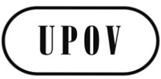 EEAF/5/1 Rev.ORIGINAL:  EnglishDATE:  March 18, 2015INTERNATIONAL  FOR THE PROTECTION OF NEW VARIETIES OF PLANTS INTERNATIONAL  FOR THE PROTECTION OF NEW VARIETIES OF PLANTS INTERNATIONAL  FOR THE PROTECTION OF NEW VARIETIES OF PLANTS 